PEMERINTAH KABUPATEN PASER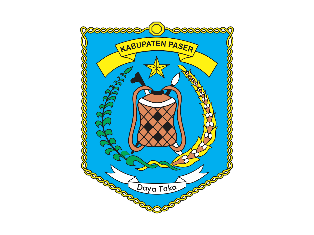 NAMA DINAS TERKAITJl. Alamat Dinas Terkait No. 00 Tana PaserKabupaten Paser - Kalimantan Timur - Kode Pos 76211Telp. 0543 - 0000000 Fax. 0543 - 0000000 Email : emaildinasterkait@email.comSPESIFIKASI TEKNIS PEKERJAAN KONSTRUKSI/PENGADAAN BARANG/JASA LAINNYAPEKERJAAN/PENGADAAN .........................................................PendahuluanUmum........................................................................................................................................................................................................................................................................................................................Latar Belakang........................................................................................................................................................................................................................................................................................................................Maksud dan Tujuan........................................................................................................................................................................................................................................................................................................................Sasaran........................................................................................................................................................................................................................................................................................................................Nama OPD dan PA/KPA/PPKK/L/PD	:	Pemerintah Kabupaten PaserOPD	:	..........................................................................................................Nama PA/KPA/PPK	:	..........................................................................................................NIP	:	..........................................................................................................Sumber Dana, Kegiatan, Pagu Anggaran, dan Harga Perkiraan Sendiri (HPS)Sumber Dana	:	..........................................................................................................Tahun Anggaran	:	..........................................................................................................Program	:	..........................................................................................................Kegiatan	:	..........................................................................................................Sub Kegiatan	:	..........................................................................................................Pekerjaan	:	..........................................................................................................Mata Anggaran Kegiatan (MAK)	:	..........................................................................................................Pagu Anggaran	:	......................................................................................... (terbilang)HPS	:	......................................................................................... (terbilang)Kode RUP	:	..........................................................................................................Lokasi Pekerjaan....................................................................................................................................................................................................................................................................................................................................Metode Pemilihan PengadaanJenis Pengadaan	:	Pekerjaan Konstruksi/Pengadaan Barang/Jasa LainnyaMetode Pemilihan	:	Pengadaan Langsung/Tender Cepat/Tender/Penunjukan Langsung /ePurchasingPelaksana Pemilihan	:	Pejabat Pengadaan/Kelompok Kerja (Pokja) PemilihanJenis Kontrak	:	Lumsum/Harga Satuan/Gabungan Lumsum dan Harga Satuan/ Terima Jadi (Turnkey)/Kontrak PayungBentuk Kontrak	:	Surat Perintah Kerja (SPK)/Surat Perjanjian/Surat PesananWaktu Pelaksanaan....................................................................................................................................................................................................................................................................................................................................Lingkup Tugas Pelaksanaan Pekerjaan....................................................................................................................................................................................................................................................................................................................................Tanggung Jawab Pelaksana PekerjaanTanggung Jawab Pelaksana Pekerjaan........................................................................................................................................................................................................................................................................................................................Persyaratan Kualifikasi........................................................................................................................................................................................................................................................................................................................Persyaratan Personil Manajerial Lembar Data Pemilihan (LDP) (Jabatan, Jumlah, Sertifikat Kompetensi, dan Pengalaman)........................................................................................................................................................................................................................................................................................................................Persyaratan Personil Manajerial (Jabatan, Jumlah, Sertifikat Kompetensi, dan Pengalaman)........................................................................................................................................................................................................................................................................................................................Persyaratan Peralatan (Jenis, Jumlah, dan Kapasitas)........................................................................................................................................................................................................................................................................................................................Fasilitas Laboratorium........................................................................................................................................................................................................................................................................................................................Rencana Keselamatan Konstruksi (RKK)........................................................................................................................................................................................................................................................................................................................ (Sesuai Peraturan Menteri Pekerjan Umum dan Perumahan Rakyat Nomor 10 Tahun 2021 tentang Pedoman Sistem Manajemen Keselamatan Konstruksi)Tingkat Resiko Keselamatan Konstruksi........................................................................................................................................................................................................................................................................................................................Spesifikasi TeknisSpesifikasi Barang/Bahan/MaterialSpesifikasi Barang/Komponen Barang*)1	Sertifikat dan Nilai TKDN dapat dicek pada website Kementerian Perindustrian: tkdn.kemenperin.go.idMetode Pelaksanan........................................................................................................................................................................................................................................................................................................................Program Kerja....................................................................................................................................................................................................................................................................................................................................Penutup....................................................................................................................................................................................................................................................................................................................................Tana Paser, ........................... 2023Kepala................Selaku PA/K/KPA/PPK................................................NIP. .........................................NoIdentitas BarangSpesifikasi BarangStatus *)(TKDN/PDN NON TKDN/IMPOR)Nilai TKDN *)12dst